УКРАЇНАЧЕРНІВЕЦЬКА ОБЛАСНА ДЕРЖАВНА АДМІНІСТРАЦІЯЧЕРНІВЕЦЬКА ОБЛАСНА ВІЙСЬКОВА АДМІНІСТРАЦІЯДЕПАРТАМЕНТ ОСВІТИ І НАУКИвул. М. Грушевського, 1, м. Чернівці, 58002, тел. (0372) 55-29-66, факс 57-32-84,Е-mail: doncv@ukr.net   Код ЄДРПОУ 3930133720.04.2023 № 01-34/922                        На № ____________від _____________Керівникам органів управління у сфері освіти територіальних громадКерівникам закладів освіти обласного підпорядкуванняКерівникам закладів професійної (професійно-технічної), фахової передвищої та вищої освітиВідповідно до листа ДНУ «Інститут модернізації змісту освіти» від 11.04.2023 № 21/08-576 Департамент освіти і науки обласної державної адміністрації (обласної військової адміністрації)  інформує, що 18 травня 2023 року в онлайновому режимі в рамках Чотирнадцятої міжнародної виставки «Сучасні заклади освіти» відбудеться Всеукраїнська науково-практичної конференція «Формування цифрової компетентності суб’єктів освітнього процесу закладів освіти засобами інноваційних технологій навчання». Для участі у конференції просимо обов’язково зареєструватися за покликанням: https://forms.gle/WrH9z7o35fN85JHV9 Організаторами конференції є Державна наукова установа «Інститут модернізації змісту освіти», Центр освітнього консультування, ГО «Ukraine Active», ГО «Ukraine Active», МБО «Лідер якості».До участі запрошуються представники органів управління освітою,  центрів професійного розвитку педагогічні працівники, викладачі закладів вищої освіти, фахової передвищої та професійної (професійно-технічної) освіти, вчителі закладів загальної середньої освіти, науковці, аспіранти.Учасники конференції зможуть отримати сертифікат про підвищення кваліфікації на 3 години / 0,1 ЄКТС, 6 годин / 0,2 ЄКТС. Довідки за телефонами: 067-139-51-46 – Олена Юріївна Удалова; 097-842-32-67 – Галина Анатоліївна Коломоєць. Просимо проінформувати заклади освіти про можливість участі у Конференції.В.о. директора Департаменту                                                     Оксана ГРИНЮКЮлія Дячук, 55 18 16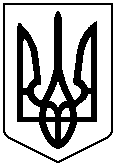 